	Na temelju članka 45. Statuta Općine Punat (“Službene novine Primorsko goranske županije” broj 8/18 i 10/19) i na temelju članka 13. Pravilnika o provedbi postupaka jednostavne nabave robe, radova i usluga KLASA: 080-02/17-01/1 URBROJ: 2142-02-02/1-17-23 od 24. svibnja 2017. godine i KLASA: 080-02/17-01/1, URBROJ: 2142-02-02/1-17-34 od 12. rujna 2017. godine (dalje u tekstu: Pravilnik), Općinski načelnik Općine Punat donosiO D L U K U    O    P O N I Š T E N J U	1. Poništava se provedeni postupak poziva na dostavu ponuda za sanaciju opločnika u parkovima u Puntu, sukladno priloženom troškovniku. O b r a z l o ž e n j e            Naručitelj je, u skladu s člankom 8. Pravilnika, proveo je postupak prikupljanja ponuda za sanaciju opločnika u parkovima u Puntu, sukladno priloženom troškovniku.Poziv na dostavu ponuda objavljen je na Internet stranici Općine Punat dana 22. listopada 2019. godine. Rok za dostavu ponuda bio je 29. listopada 2019. godine. Vrijednost nabave procijenjena je na iznos od 32.000,00 kn + PDV.	Sukladno članku 298. stavku 1. točki 2. Zakona o javnoj nabavi („Narodne novine“ broj 120/16) provedeni postupak poništava se iz razloga što su postale poznate okolnosti zbog kojih bi došlo do sadržajno bitno drukčije obavijesti o nadmetanju ili dokumentacije o nabavi, da su bile poznate prije. Navedene okolnosti odnose se na nadopunu planiranih radova i potrebnih materijala na sanaciji opločnika.	Slijedom navedenog odlučeno je kao u izreci.										OPĆINSKI NAČELNIK								      	      	         Marinko Žic, v.r.	DOSTAVITI:Objava na službenoj internet stranici Općine PunatPismohrana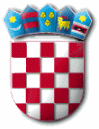 R E P U B L I K A   H R V A T S K APRIMORSKO – GORANSKA ŽUPANIJAOPĆINA PUNATOPĆINSKI NAČELNIKKLASA:   030-02/19-01/26URBROJ: 2142-02-03/17-19-2Punat, 31. listopada 2019. godine